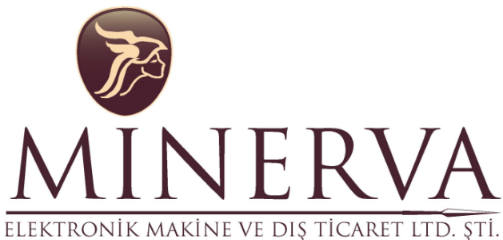 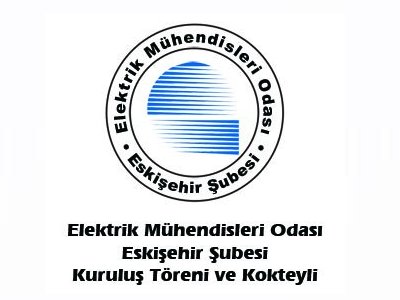  Eğitim Mahallesi Abdibey Sokak KentPlus Kadıköy B Blok  No: 24 Kat: 22 D: 468 P.K. 34722 Kadıköy - İstanbul - TÜRKİYE Tel No:  +90 (216) 504 50 54    Fax No:   +90 (216) 504 50 55  Göztepe V.D. 6210513841      Ticaret Sicil No: 21341-5                                                                                                                                         TMMOB Elektrik Mühendisleri Odası Eskişehir Şubesi ve Minerva Elektronik Makine ve Dış Tic. Ltd. Şti. işbirliği ile düzenlenen Elektrik bakım, Taahhüt ve tüm teknik ekipleri yakından ilgilendirecek “Test ve Ölçüm Teknolojileri” konulu eğitim seminerimize sizleri davet etmekten memnuniyet duyarız.Eğitim Seminerimizin başlıca konuları aşağıda bilgilerinize sunulmuştur.Topraklama Sistemleri ve Topraklama Direnci Ölçüm Teknikleriİzolasyon Direnci Ölçüm Teknikleriİç Tesisat Kontrolleri ve Kaçak Akım ve Kablo TestleriMultimetre ve Pensampermetreler’deki yeni teknolojilerHarmonik Ölçümü, Güç Kalitesi ve Enerji AnaliziTermografi nedir ve Termal Kamera uygulamaları Seminer Tarihi ve saati	: 14/03/2018 Çarşamba 13:45 / 17:00 saatleri arasındaSeminer Yeri			: İbis Hotel Eskişehir                                                      Hoşnudiye Mah. Siloönü Sok No: 5, 26130 Tepebaşı - EskişehirSeminerimizde gerçek ölçümler yapacağımız Demo Panelleri ile Pratik ölçüm uygulamaları da olacaktır.Ayrıca Minerva Elektronik’in Türkiye Distribütörü olduğu FLIR, TESTO, HT-ITALIA, ISOTECH, TIME ELECTRONICS vb. markaların ürünlerini görme ve deneme imkanınız da olacaktır.*Seminerimiz Ücretsizdir.*Talep formu gönderim sırasına göre kayıt alınmaktadır.Seminer sonunda sertifika düzenleneceğinden aşağıdaki bilgileri doldurup satis@minervaelektronik.com.tr adresine göndermenizi rica ederizLütfen Aşağıdaki bilgileri tüm katılımcılar için doldurunuz.Firma:				:Adı Soyadı			:Görevi				:Tel No				:E-Mail				:www.minervaelektronik.com.tr